Witney and District Swimming Club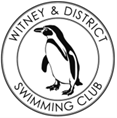 Senior Squad’s Swimmers Training ValuesIn the poolEvery training session swim with purpose and focus at ones bestAlways try to improve yourself in strokes/skills/training skillsLet others if front (ask to go in front) at end of length end of repConsider other swimmers strengths/weaknesses in discussing order of lane as a groupDon’t cheat yourself or your team matesAlways leave 5 second gaps between swimmers and give each other space in laneWork to the intensity of the set Behaviours Work together with swimmers in your lane – share the tasksDon’t be afraid to ask questions on aim of the set and intensities expectedRespect and listen to your coaches and team matesEncourage, motivate and congratulate each otherCreate positive and friendly environment in lane Respect and support others who may be struggling physically or emotionally On PoolsideArrive on time – if late speak to coach and get in appropriate place in lane Do pre and post pool exercises Time your toilet break so don’t miss out on important parts of setBe aware of others in your lane to get to equipment/bottlesHave fun, enjoy your journey at your own pace! 